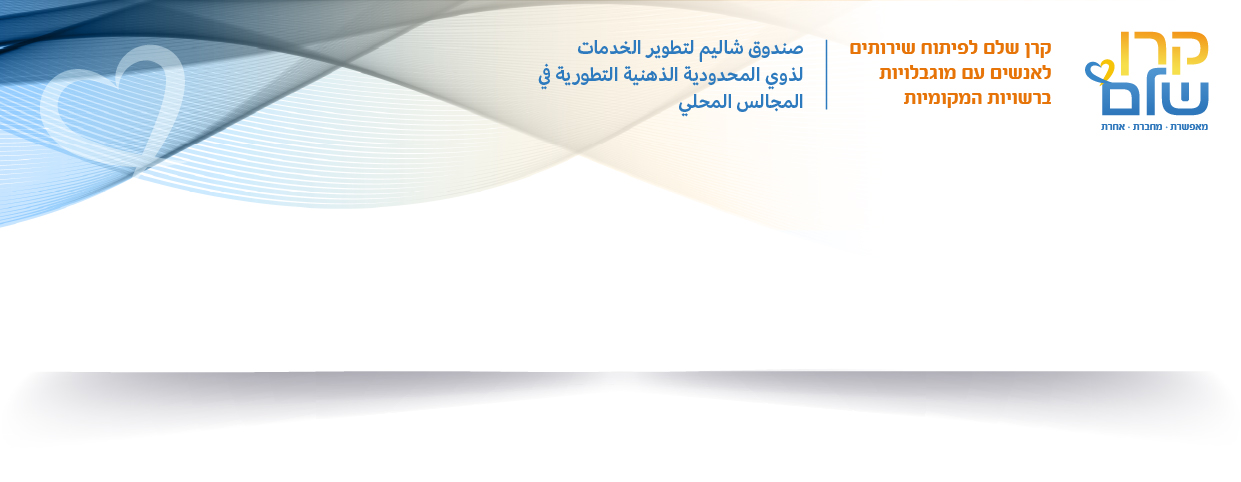 טופס פרטי ארגון מגיש בקשה למענק 
עודכן בתאריך : 18.10.23 שם הארגון :    מס' עוסק מורשה: טלפון ארגון :                                                                 פקס ארגון  : כתובת ארגון : פרטי מנכ"ל ארגון שם פרטי : שם משפחה  : דוא"ל  : מס' טלפון נייד  : האם מסכים לקבל עדכונים מקרן שלם : כן / לאפרטי איש הקשר בארגון שם פרטי : שם משפחה  : תפקיד בארגון : דוא"ל  : מס' טלפון נייד  : האם מסכים לקבל עדכונים מקרן שלם : כן / לא